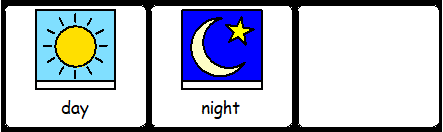 When? 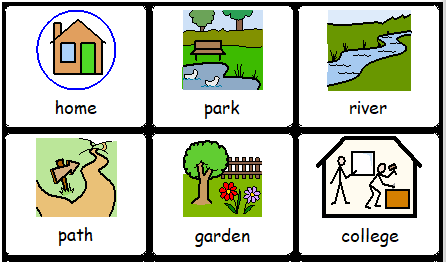 Where? Where?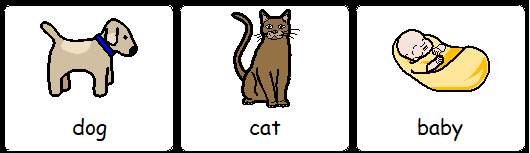 Who?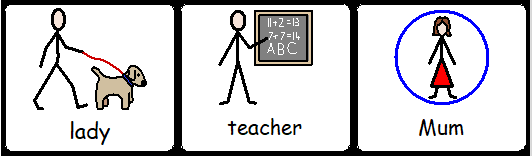 Who?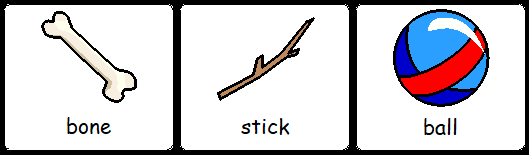 What happened?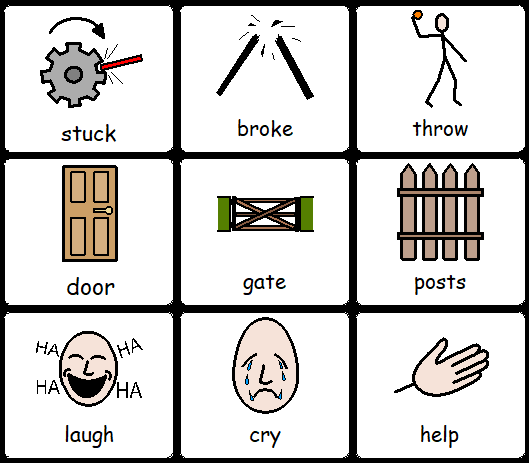 What happened?What happened?What happened?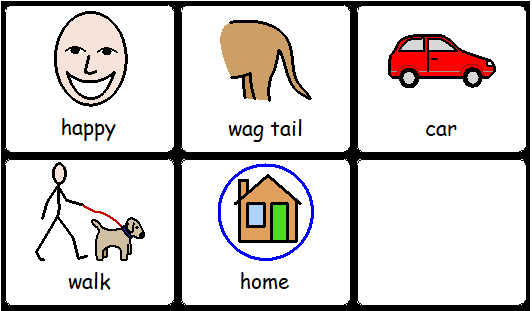 The endThe end	